Publicado en  el 23/01/2017 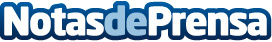 Entidades, empresas e instituciones que intervienen en el funcionamiento del sistema financiero español Los intermediarios financieros no son siempre entidades bancarias sino que también participan la Bolsa de valores, el Instituto de Crédito Oficial, compañías aseguradoras, fondos de pensiones privados...Datos de contacto:Nota de prensa publicada en: https://www.notasdeprensa.es/entidades-empresas-e-instituciones-que Categorias: Nacional Finanzas http://www.notasdeprensa.es